ГКОУ РД «Цумилухская СОШ Тляратинского района»Учителя русского языка и литературы: Хайбулаев Д.Н.  и  Магомедова Ш.А.  провели совместно в 8-10 кл. всероссийский открытый урок по творчеству А.Н.Островского, посвящённый 200-летию писателя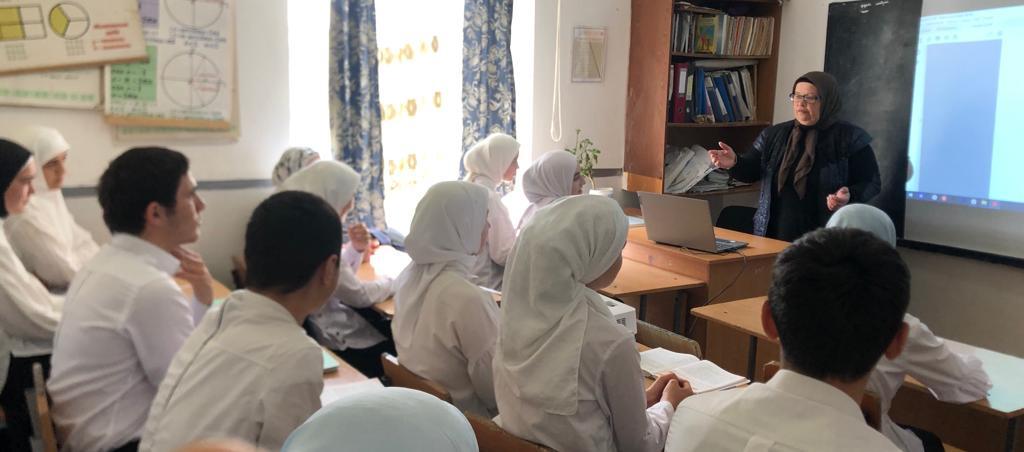 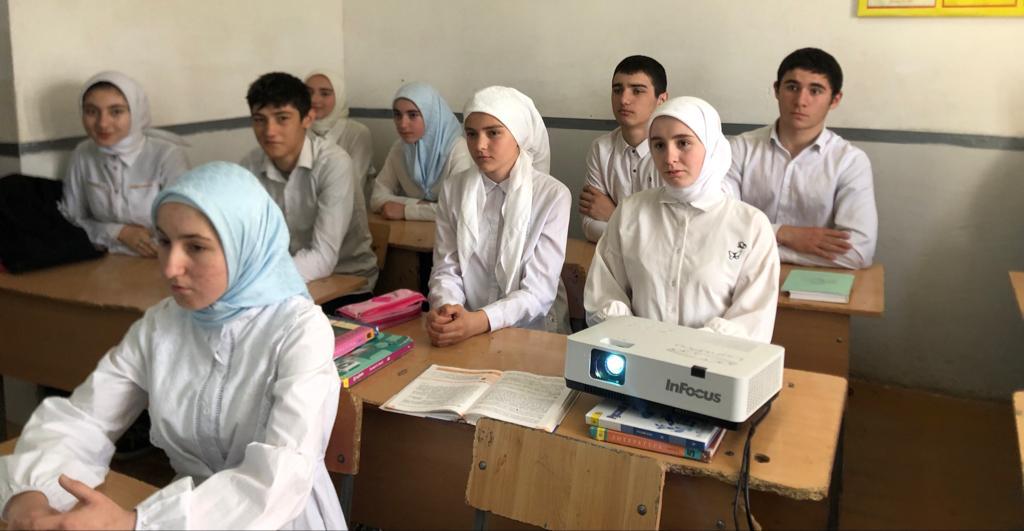 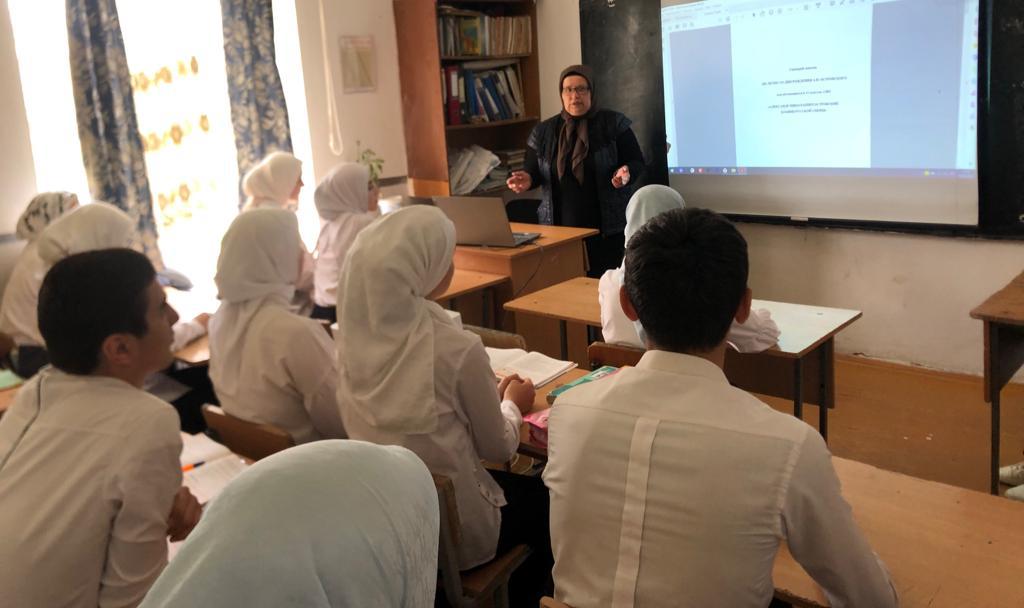 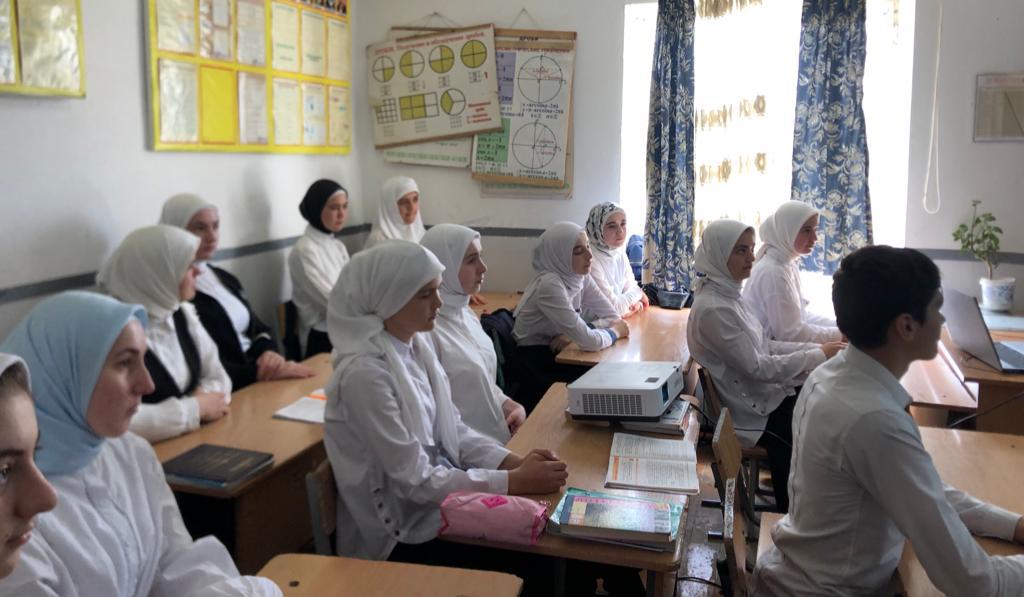 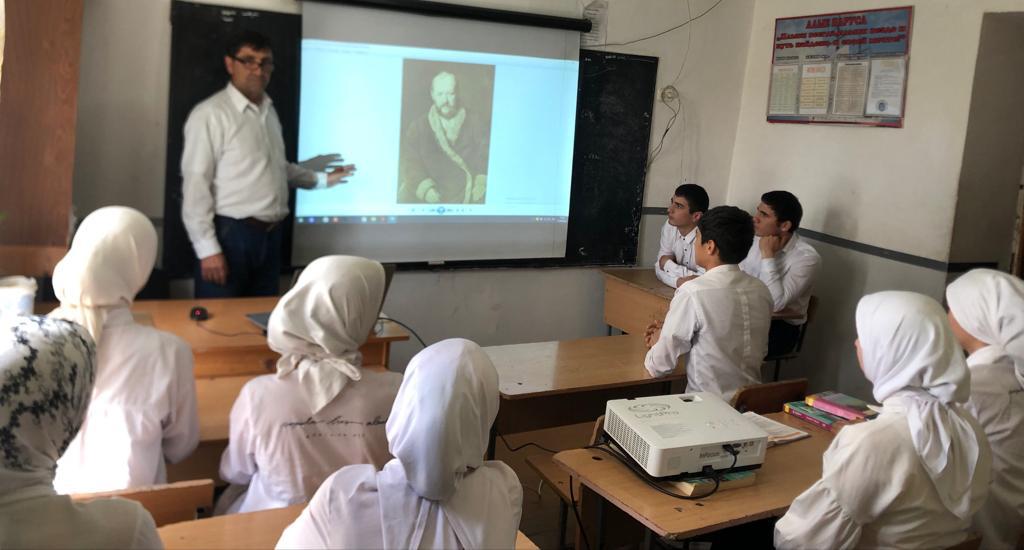 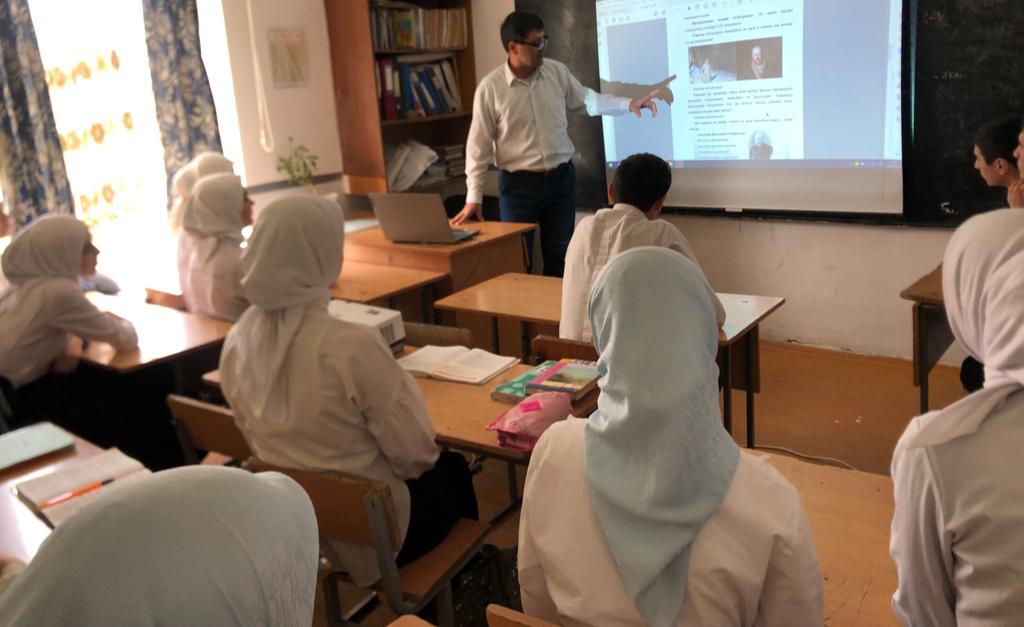 